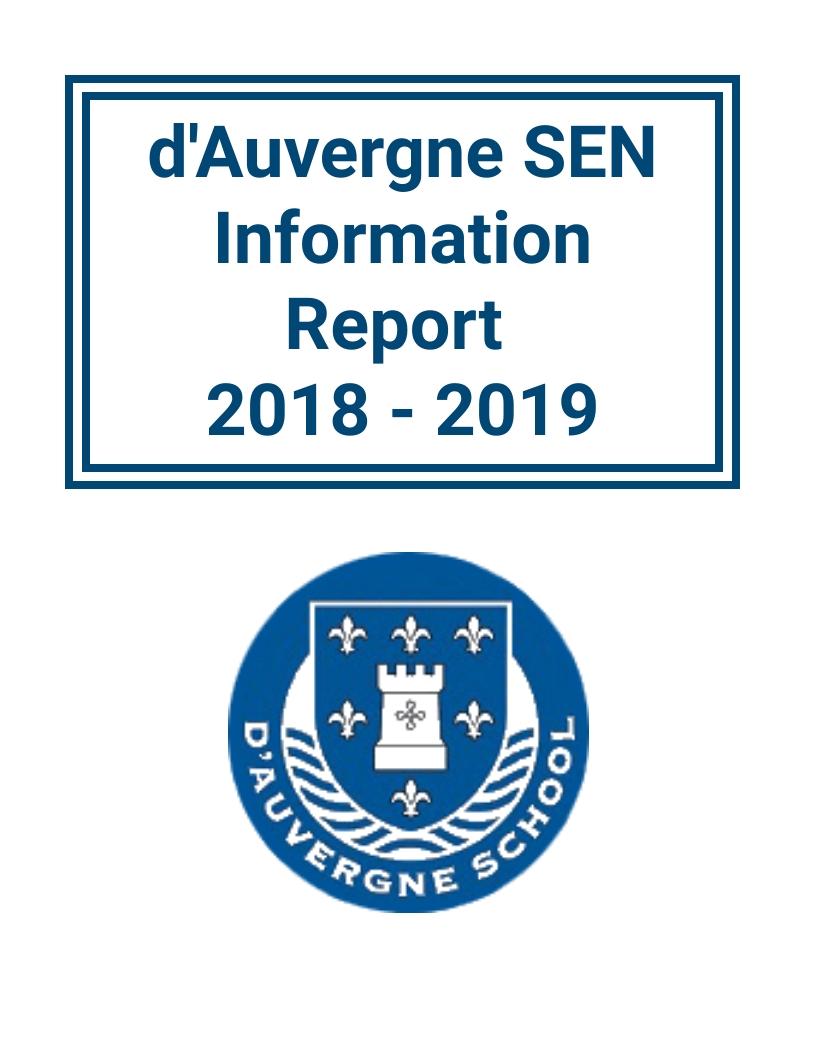 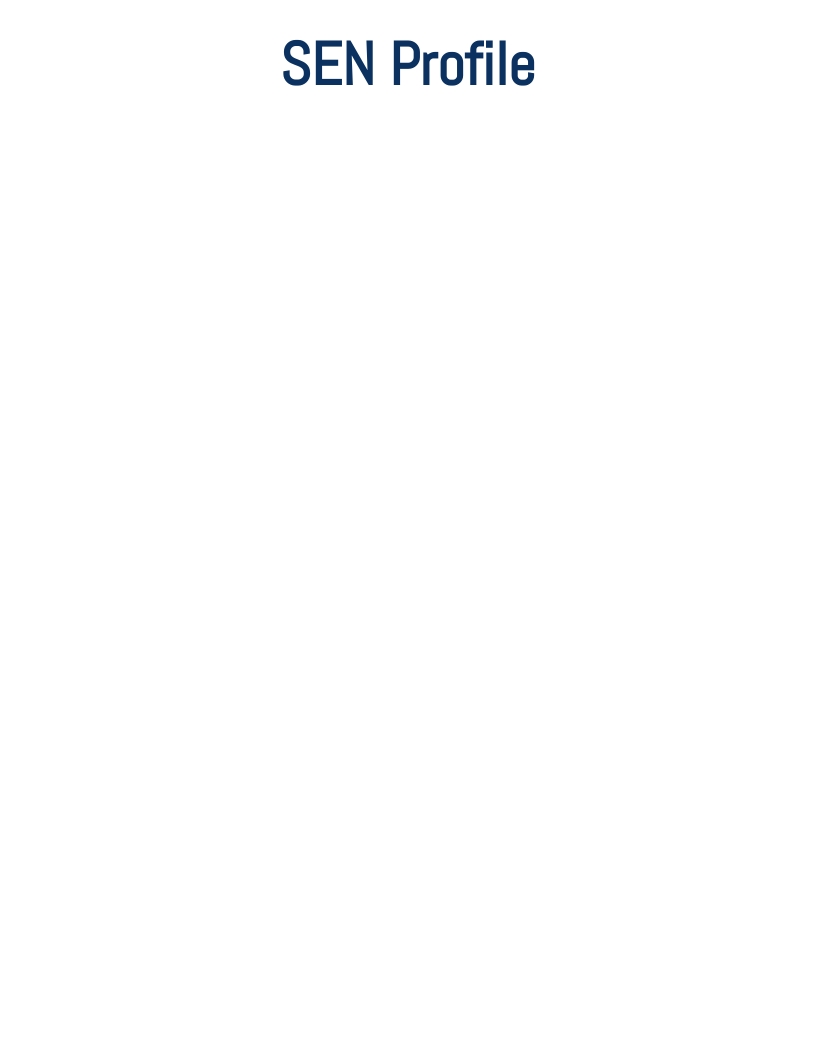 Identification of Need OverviewSEN by Primary and Secondary Need:Outside Agency Support:School Interventions:SEN Data SummaryThe majority of our SEN children are achieving below or well below ARE in reading, writing and maths. When compared to progress within age related expectation, progress of our SEN children may be considered slow with 15% of our SEN pupils progressing from ‘below’ to ‘at’ between Autumn and Summer 2021, with an average of 18% of our SEN pupils reaching age related expectation in reading, writing and maths. However, when progress is measured from their starting point, the large majority of our SEN pupils made good or very good progress in reading, writing and maths.Progress of individuals with Special Educational Needs is recorded on Pupil Provision Maps, where pupils are assessed against their starting points as opposed to the attainment of their peers. Provision is made for pupils who do not access a full schedule of ‘Programmes of Study’ education, this is regularly reviewed, with a focus on progress. Strengths:  18% of our SEN children are achieving ARE or above in reading, writing and maths. The majority of our SEN pupils are making good academic and engagement progress from their starting points. Areas for Improvement:On average, half of our SEN pupils are achieving well below ARE. Information on who has responsibility for SEN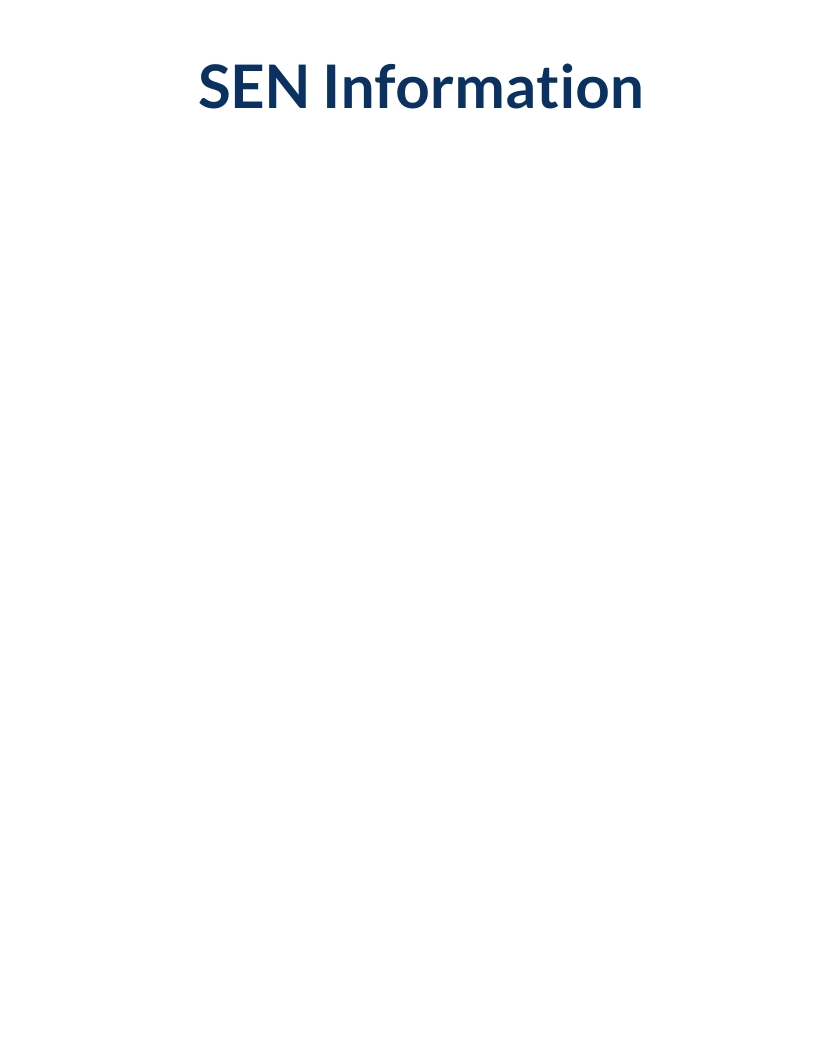 Responsibility for SEN within the school:Identifying and Assessing 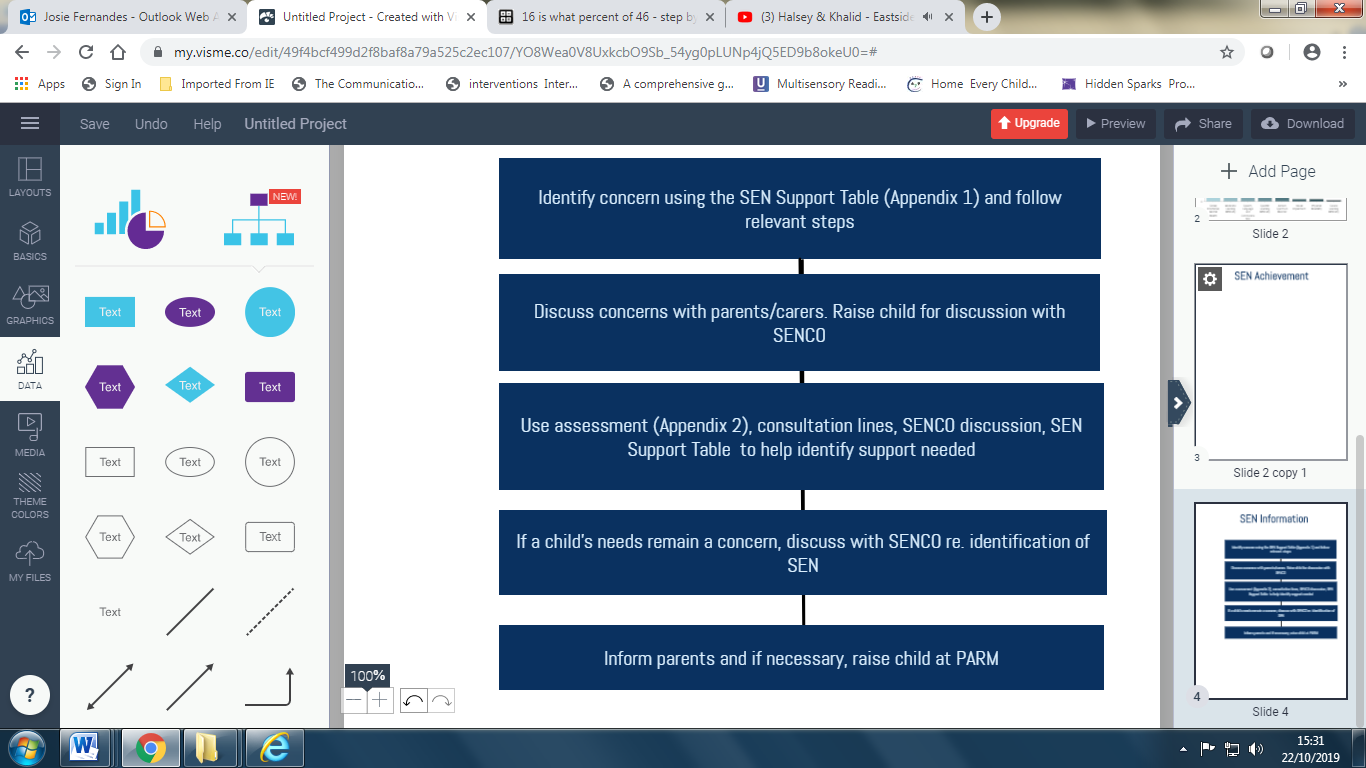 Consulting Parents/CarersParents meet with Teacher/SENCO/Keyworkers/Head Teacher when necessaryParents are consulted on interventions/provisions and thoughts are recorded on provision maps Three Reports from class teacher are sent home, each year, identifying area of special needParents have three consultation meetings a year with class teacher (and SENCO where requested)Assessment results from in school assessments are put into a comprehensive report and shared with parents Parents are invited to meetings with other professionals and SENCOs, following and/or during involvementEmails between Teacher/SENCO/Head Teacher and Parents – these are saved on the pupil’s fileAnnual ReviewsEvidence towards Record of Need Targets, shared with parentsParent surveyConsulting Children with SEN Children with a Record of Need have a fortnightly meeting with their teacher to review progress towards targets and set new targetsChildren are consulted on interventions/provisions and thoughts are recorded on provision mapsChildren provide feedback on their report (supported where needed)As much as possible and where appropriate, children attend meetings being held about their learning and needsWe are using and developing creative systems to record ‘pupil voice’Assessing and ReviewingIn addition to our standard school data collection: Provision Maps are continually updated with exit data and are a ‘live’ reflection of what provision is in place for a child at any timeSEN Meetings with Class Teachers were held termlyPupil Progress Meetings were held Termly meetings with Class Teachers of pupils with a Record of Need and SENCo to monitor progress SIMS and SIMS Discover were used to record and monitor SEN progressChildren with a Record of Need have a fortnightly meeting with their teacher to review targets and discuss next steps Children accessing P-Scales have a monitoring sheet in the front of their books, this is used by all supporting adults to monitor progress and gather evidence.Transitiond’Auvergne works closely with external agencies and advice from these is sought and followedClass Teachers and other appropriate school staff receive recent and historic SEN information about their pupilsAdditional visits to Secondary Schools Comprehensive transition plans are made, for children with additional needs, when they transfer into a different phase of their education Meetings with new teachers and other appropriate staff, keyworkers, pupils and parentsWhen appropriate graduated transfer took place to ensure smooth transitionTime was allocated to teachers to prepare for transition between year groupsTeaching children and young people with SENOur main approach for supporting children with SEN is high quality teaching.We believe that every teacher is a teacher of SEN; SENCo and SLT support all teachers in achieving optimum success with our pupils with SEN. d’Auvergne School is an inclusive school and during 2018-2019 all pupils received whole class differentiated teaching and a balanced and broad curriculum, including outdoor learning and trips and visits. We fully supported all our pupils (including those with SEN) to access all learning opportunities and make additional provision where necessary (eg. by providing additional adult support).Adaptations to the Curriculum and Learning EnvironmentClass Teachers differentiate lessons to meet all learners’ needs. Teachers considered pupils’ levels of attainment and, where indicated, selected targets that were not within ARE for specific pupils with SEN.The SENCo deployed additional support staff and Keyworkers to meet the needs of pupils with SEN.Where sought, professional advice was followed, and interventions put in place to meet needs of pupils with SEN.Expertise and Training of Staffd’Auvergne staff have ongoing training and support from other professionalsTAs received bi-weekly in-school SEN focussed training We regularly hold in-school training. The SENCo held a range of staff meetings throughout the yearSENCo attended all relevant SENCo training SENCO has a Level 3 qualification and is an ELKLAN Level 1 tutorAll KS1 and KS2 TAs are ELKLAN L1 trained.All KS1 and KS2 Tas have received MITA trainingEvaluating the Effectiveness of ProvisionBook LooksObservations of teachers and TAsMonitoring of the effectiveness of provisions/interventions – provision maps, intervention monitoring sheets, precision teachingSEN Assessments Fortnightly teacher and child Record of Need meetingsReview meetings with parents, teacher and SENCoWeekly supervision meetings with Headteacher, SENCO, EAL, JP and Wellbeing LeadHow Children Were Enabled to Engage in Activities Available to AllWe are an inclusive school, and all children are able to access all opportunities.SEN children are not excluded from any opportunities on offer.Teachers strive to find out children’s interests and tailor the provision in school to meet these.Where necessary parents were invited to support children with SEN on trips and additional adults were provided.Risk Assessments were completed for every trip and off-site school activity.  These made provision for all pupils, including those with SEN.To best support identified priority needs, we are:Providing support assistants with fortnightly training with the school SENCO and outside agencies. All KS1 and KS2 support assistants are working towards an ELKLAN L1 Speech and Language qualification. Holding regular meetings between teachers and SENCO to review the needs, support, and progress of Special Educational Needs pupils – actions are then set accordingly.Holding fortnightly reviews of RON targets, by pupil and teacher or support assistant. Our records show that children receiving Banded Funding are making good progress towards their targets. Class teachers and keyworkers supporting children with a Record of Need or who are receiving a higher level of keyworker support meet on a weekly basis to share targets, planning and discuss expected outcomes for the child.Children with a Record of Need have their RoN targets reviewed on a bi-weekly basisProviding language and nurture focussed groups to our identified KS2 pupils.Teachers are provided with the opportunity to attend Webinar sessions, delivered by NASEN – these are assigned by the SENCO according to the needs of the pupils in the class. Our October 2019 Parent Survey showed that 100% of parents either agreed or strongly agreed that we provide the support their child needs to succeed. Other Services(including health and social care, and voluntary sector organisations)In April 2019 d’Auvergne employed a fulltime Safeguarding and Pastoral Leadd’Auvergne’s School SENCo and Pastoral Lead co-ordinated appropriate intervention both from within school resources and from external agencies from initial identification of learning needsThe SENCo and Pastoral Lead were responsible for making the decision to involve other services after obtaining parental consent. Where referrals were made, these were discussed on a case-by-case basis directly with the agency involved, parents, class teacher and also at termly PARM meetings.Improving Emotional and Social DevelopmentEmotional and social development of all pupils is a key priority at d’Auvergne. We have a wide variety of resources available to support our pupils’ wellbeing:A fulltime Pastoral LeadA Wellbeing RoomWellbeing Support from Louise Mollet, our Wellbeing Facilitator (1 day per week) both one to one and whole class sessionsPSHE curriculumHealth and Intimate Care PlansWe have 3 trained ELSAs, one working full-timeWhole School assembliesSocial SkillsClear positive expectations in schoolPiloted a wellbeing scheme, ‘A Friend in Me’Nurture GroupOutdoor learning and a fulltime outdoor learning leadParental Complaintsd’Auvergne School has a Complaints Policy and Procedure which applies for all children and parents. We encourage parents to share concerns with class teachers, SENCo of other members of SLT. All members of SLT and the SENCo have their contact details available on the school website. Accessibility PlanSoundfields were installed in the new part of the school building (opened September 2016).Wheelchair access is available to all areas of the school and facilitated to the first floor by a lift.Refuge points for wheelchair users at top of staircase.There are disabled toilets on each floor, and in each wing of the building.A changing table was bought (to be used with a pupil in Nursery).TEACCH Workstations were operational in 3 classrooms.Initiatives to Improve Quality of SEN ProvisionWe streamlined our interventions to those we are trained in and have a proven track recordWe provide additional 1:1 reading support before school to avoid disruption to class timeWe changed our provision maps and how we use themWe engage with parents about all provision and outcomes of assessments and give ways to support at homeFollowing assessments SENCo. provides teachers and parents with a comprehensive report complete with suggestions for how to supportWe held SEN staff meetings and ‘Lunch and Learns’SENCo trained to become an ELKLAN L1 Tutor and began training TAs in L1 ELKLANWe worked with speech and language to screen all children in foundation stage with WellComm and ran language circles based on the screening resultsSENCo worked collaboratively with SLT, staff and parents to write an SEN policyTAs received fortnightly SEN focussed training from the SENCO and other professionalsWe brought in new assessments and interventions, including SENT Maths Assessment and Toe by Toe, a dyslexia interventionAdditional Support for Parents (including services and organisations)With support from the Early Help process and our family support worker we were able to direct parents to a range of support services including parenting services at the bridge, school nurse, and The Jersey Online Directory. We hold the Triple P program at school that a number of parents accessed.  We also have a parenting section on our website where parents can find out about additional support services.EYFSEYFSEYFSEYFSKey Stage 1Key Stage 1Key Stage 1Key Stage 1Key Stage 2Key Stage 2Key Stage 2Key Stage 2Key Stage 2Key Stage 2Key Stage 2Key Stage 2Category of needNurseryNurseryFSFSYear 1Year 1Year2Year2Year3Year3Year4Year4Year5Year5Year6Year6TotalsCategory of needMFMFMFMFMFMFMFMFCognition & LearningCognition & LearningCognition & LearningCognition & LearningCognition & LearningCognition & LearningCognition & LearningCognition & LearningCognition & LearningCognition & LearningCognition & LearningCognition & LearningCognition & LearningCognition & LearningCognition & LearningCognition & LearningCognition & LearningCognition & LearningSpecific Learning Difficulty:112212312Mild/Moderate Learning:22131110Social, Emotional and Mental Health:22131271120Communication & InteractionCommunication & InteractionCommunication & InteractionCommunication & InteractionCommunication & InteractionCommunication & InteractionCommunication & InteractionCommunication & InteractionCommunication & InteractionCommunication & InteractionCommunication & InteractionCommunication & InteractionCommunication & InteractionCommunication & InteractionCommunication & InteractionCommunication & InteractionCommunication & InteractionCommunication & InteractionSpeech, Language & Communication:16611121120Autistic Spectrum Condition:11111218Physical/Sensory ImpairmentPhysical/Sensory ImpairmentPhysical/Sensory ImpairmentPhysical/Sensory ImpairmentPhysical/Sensory ImpairmentPhysical/Sensory ImpairmentPhysical/Sensory ImpairmentPhysical/Sensory ImpairmentPhysical/Sensory ImpairmentPhysical/Sensory ImpairmentPhysical/Sensory ImpairmentPhysical/Sensory ImpairmentPhysical/Sensory ImpairmentPhysical/Sensory ImpairmentPhysical/Sensory ImpairmentPhysical/Sensory ImpairmentPhysical/Sensory ImpairmentPhysical/Sensory ImpairmentVisual Impairment:11Hearing Impairment:0Multi-Sensory Impairment:11Physical:11Totals: By year group and gender2196224280691135364% BoysPupils supported through SEN SupportPupils supported through SEN SupportPupils supported through SEN SupportPupils supported through SEN SupportPupils supported through SEN SupportPupils supported through SEN SupportPupils supported through SEN SupportPupils supported through SEN SupportPupils supported through SEN SupportPupils supported through SEN SupportPupils supported through SEN SupportPupils supported through SEN SupportPupils supported through SEN SupportPupils supported through SEN SupportPupils supported through SEN SupportPupils supported through SEN SupportPupils supported through SEN Support73NeedStudent TotalsSpeech, Language and Communication32Social, Emotional, Mental Health26Specific Learning Difficulty 11Moderate Learning Difficulty18Autism Spectrum Disorder 13Physical Disability/Medical Condition2Visual Impairment1Profound and Multiple Learning Difficulty1Hearing Impairment0Areas of NeedNumber of ChildrenSpeech and Language Therapy27Visual Impairment Team3Educational Psychologist 12CAMHS 7Primary Mental Health Worker2 (consultancy only)ASCIT3SEMHITConsultancyOccupational Therapist1Wellbeing4Lego ClubPrecision TeachingSpeech and Language/WELLCOMMReading ELSA/Wellbeing/Social EmotionalMaths - First Class @ NumberRead Write Inc.Nurture Group/Forest SchoolNessy Jersey Tutoring Programme 